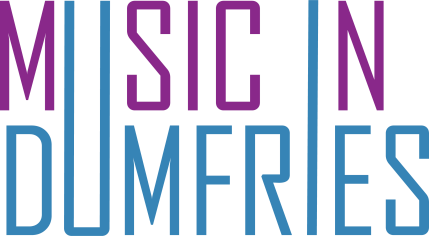 77th Season 2023-2024ONLINE SUBSCRIPTION SEASON TICKET APPLICATIONThank you purchasing your season ticket online. Please complete this form with your details and EITHER send it as an email attachment to info@musicindumfries.comOR post to our Membership Secretary  Pam Pumphrey, Clonyard Farm, Colvend, Dalbeattie, DG5 4QW        PLEASE COMPLETE ALL SECTIONS *I give permission for Music in Dumfries to use my email address to send me information about MiD concerts, and other concert news. These details will not be shared with third parties.*I have purchased ____   Adult Season tickets @ £77** online*I have purchased _____ Student Season ticket @ £20* online	* Please delete as applicable** Includes £2 handling fee – but no postage required if you email your form as an email attachment to info@musicindumfries.comYour season tickets may be collected at the first concert of the season which this year will be on Friday 29 September 2023 at The Bridge Glasgow Road Dumfries DG2 9AW.  Please note: a subscription season ticket also entitles you to 50% discount on concert tickets at Moffat Music Society, Lockerbie Music Society and Carlisle Music SocietyWE NEED YOUR HELP!DONATIONSAs well as your subscriptions and a generous grant from Chamber Music Scotland, we rely on fundraising and donations to support our concert programme.  If you can help with a donation, however small, towards the general support of Music in Dumfries, we would be most grateful. Please see below. If you would like MiD to collect Gift Aid on your donation please also complete and sign the Gift Aid Mandate which is available to download. It is not possible to pay a donation online at present so we have to ask you to send a cheque made payable to Music in Dumfries to our Membership Secretary (details above) or to bring it to a concert.Donation**							£ ___________	**Donations can be gift aided, which will increase their value by 25%, if a Gift Aid Mandate is completed.PRACTICAL HELPWe would also appreciate some assistance on concert nights.  If you are willing to help with any of the following tasks please put a cross in the relevant box.FUNDRAISINGWe organise a number of fundraising efforts during the year. If any of you have ideas for something new, please get in touch with any of the committee. Thank you!Keep up to date at:    www.musicindumfries.comRegistered Charity No: SC012367TitleMrMrsMissMsMr & MrsOtherFirst NameSurnameAddressPost CodePhone NumberEmail Address*Provide overnight accommodation for musicians (B&B)Help with set up, serving and clearing interval refreshmentsSell CDs at the intervalHelp with clearing, tidying and restoring order at the end of concerts (around 15 - 20 minutesOffering transport on concert nights to someone who is unable to drive themself